Определить токи и напряжения на всех участках цепи символическим методом.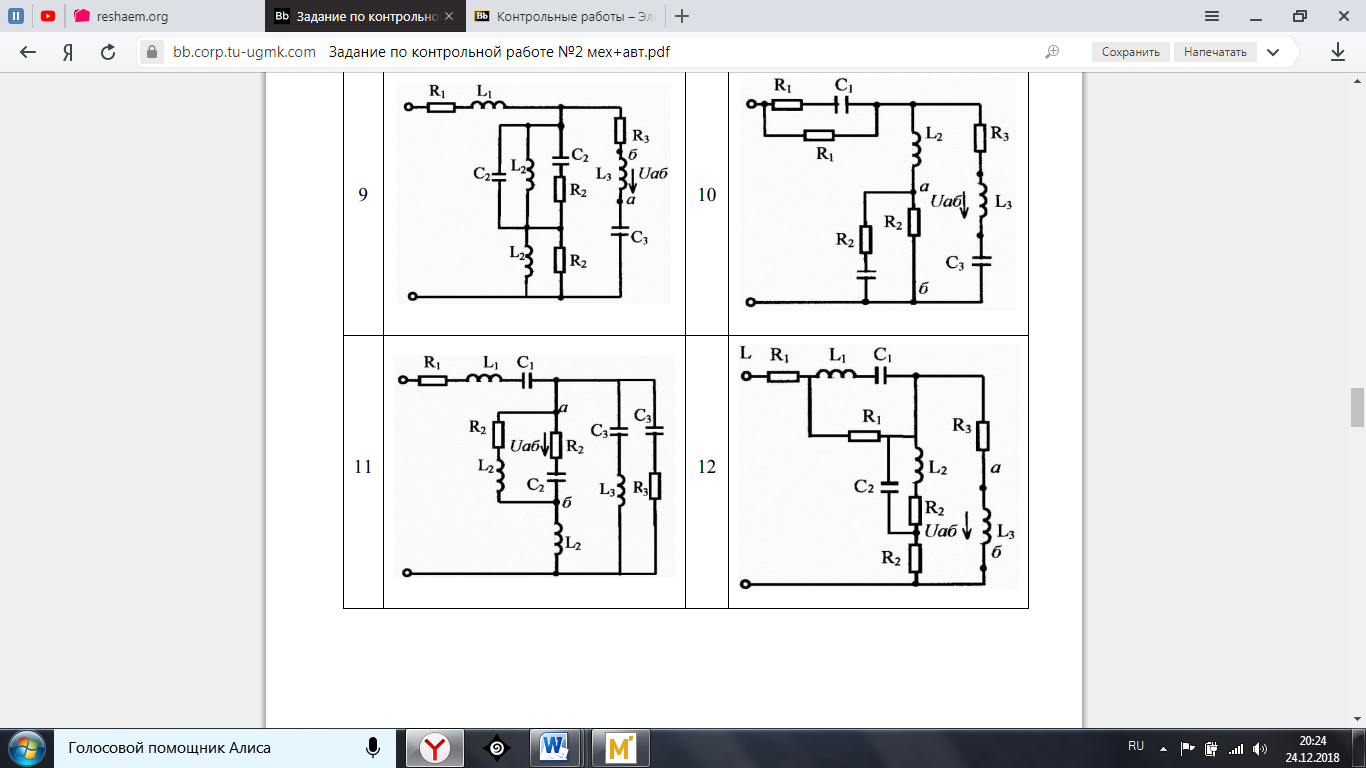 